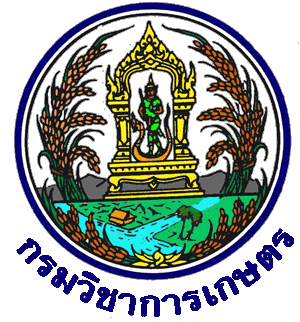 แบบคำขอต่ออายุใบรับรองแหล่งผลิต GAP พืช(สำหรับรายเดียว)เกษตรกรเจ้าของฟาร์ม (นาย/นาง/นางสาว)                                          นามสกุล                                       .      เลขที่บัตรประจำตัวประชาชน ที่อยู่  บ้านเลขที่                            ชื่อหมู่บ้าน                                   หมู่ที่                                                    .
ถนน                                                                    ตรอก/ซอย                                                                      .แขวง/ตำบล                                                         เขต/อำเภอ                                                                      .
จังหวัด                                                                                                     รหัสไปรษณีย์ 	โทรศัพท์                                                              โทรศัพท์มือถือ                                                                  .นิติบุคคลเจ้าของฟาร์ม/ ชื่อนิติบุคคล                                                                                                                                                                             .ชื่อผู้มีอำนาจลงนามของนิติบุคคล (นาย/นาง/นางสาว)                                                                  .       เลขที่บัตรประจำตัวประชาชนของผู้มีอำนาจลงนามของนิติบุคคลที่อยู่ของนิติบุคคล บ้านเลขที่                               ชื่อหมู่บ้าน                                            หมู่ที่                     .
ถนน                                                                  ตรอก/ซอย                                                                         .
แขวง/ตำบล                                                       เขต/อำเภอ                                                                         .
จังหวัด                                                                                                        รหัสไปรษณีย์โทรศัพท์                                        โทรศัพท์มือถือ                                     โทรสาร                                       .	กรณีที่นิติบุคคลไม่ได้ดำเนินการผลิตพืชให้ระบุชื่อ-นามสกุลผู้ผลิต                                                                 .      เลขที่บัตรประจำตัวประชาชนผู้ผลิต ที่ตั้งฟาร์ม  ชื่อหมู่บ้าน                                       หมู่ที่             ตรอก/ซอย                                                    .
แขวง/ตำบล                                                                      .เขต/อำเภอ                                                        .
จังหวัด                                                                                                                                                      .ชนิดพืช/พันธุ์ที่ได้รับรองแหล่งผลิตพืช (Q) เดิม หมายเหตุ  :  1. กรณีมีชนิดพืชมากกว่าตารางที่กำหนดไว้โปรดแนบข้อมูลเพิ่มเติม	   	  2. กรณีเปลี่ยนแปลงที่อยู่ หรือหมายเลขโทรศัพท์โปรดแจ้งกลับกรมวิชาการเกษตรเพื่อประโยชน์ของท่าน	ทั้งนี้ข้าพเจ้าได้แนบเอกสารประกอบคำขอประกอบด้วยสำเนาบัตรประชาชน หรือสำเนาทะเบียนบ้านของเกษตรกรหลักฐานการจดทะเบียนนิติบุคคล (กรณีนิติบุคคล) เฉพาะกรณีที่เปลี่ยนแปลงหนังสือมอบอำนาจ พร้อมสำเนาบัตรประชาชนของผู้แทน ข้าพเจ้าขอให้คำรับรอง/ สัญญาว่า พื้นที่การผลิตอยู่ในสิทธิ์ครอบครองของข้าพเจ้าตามกฎหมาย หรือได้รับสิทธิในการครอบครองจากเจ้าของพื้นที่จะปฏิบัติตามหลักเกณฑ์และเงื่อนไขต่างๆ ที่กรมวิชาการเกษตร กำหนด ยินยอมให้หน่วยรับรองระบบงานหรือองค์กร ที่เกี่ยวข้องกับการรับรองดำเนินการสังเกตการณ์การตรวจประเมินของคณะผู้ตรวจของกรมวิชาการเกษตร ณ ฟาร์มของข้าพเจ้าตามที่ได้รับการร้องขอยินยอมให้เปิดเผย ชื่อ ที่อยู่ และแหล่งผลิต ที่สามารถติดต่อได้ 	    ข้าพเจ้าขอรับรองว่าข้อมูลต่างๆ  ที่ให้ไว้นี้เป็นความจริงทุกประการ และได้รับเอกสารหลักเกณฑ์และเงื่อนไขที่เกี่ยวข้องกับการรับรองไว้เรียบร้อยแล้ว	ลงชื่อ                                            เกษตรกร/นิติบุคคล	 	         (                                         )                                                      วันที่                                                      ..1.  สำหรับเจ้าหน้าที่กรมวิชาการเกษตรผู้รับคำขอเอกสารประกอบคำขอ  สำเนาบัตรประชาชน หรือสำเนาทะเบียนบ้านของเกษตรกร หลักฐานการจดทะเบียนนิติบุคคล (กรณีนิติบุคคล) หนังสือมอบอำนาจ พร้อมสำเนาบัตรประชาชนของผู้แทน ขอบข่ายการรับรอง อยู่ในขอบข่ายที่กรมวิชาการเกษตรให้บริการ และสามารถรับคำขอได้ ไม่อยู่ในขอบข่ายที่กรมวิชาการเกษตรให้บริการ และไม่สามารถรับคำขอได้คุณสมบัติของผู้ยื่นคำขอ มีคุณสมบัติครบถ้วนตามที่กำหนด และสามารถรับคำขอได้ ไม่มีคุณสมบัติครบถ้วนตามที่กำหนด และไม่สามารถรับคำขอได้หมายเหตุ :  กรณีเอกสารประกอบคำขอไม่ครบให้แจ้งผู้ยื่นคำขอหรือหน่วยงานให้คำปรึกษาทราบ เพื่อยื่นเอกสารประกอบคำขอใหม่                                                                        ลงชื่อ                                                   ผู้ตรวจสอบคำขอ                                                                                   (                                                   )                                                                                            วันที่                                                               ..ชนิดพืช/พันธุ์ช่วงระยะเวลาการผลิต (เฉพาะพืชผัก สมุนไพร พืชไร่ โดยระบุเดือน)คาดว่าจะเก็บเกี่ยวผลผลิต(ระบุเดือน) ผลผลิตรวมที่คาดว่าจะได้รับต่อปีรหัสรับรองแหล่งผลิตพืช (Q)วันที่ใบรับรองหมดอายุ